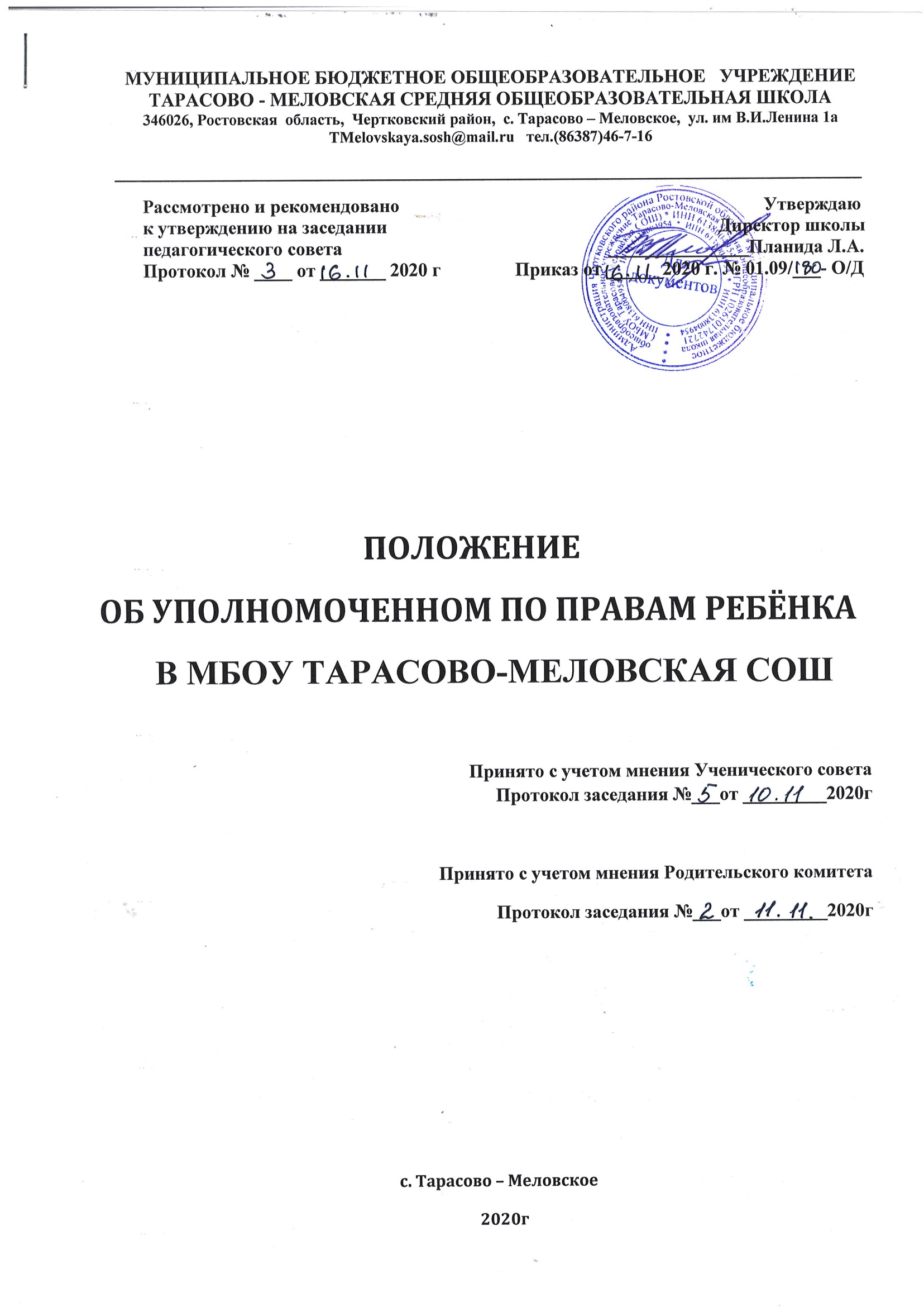 1.   Общие положения 1.1. Уполномоченный по правам ребёнка в муниципальном бюджетном  общеобразовательном учреждении Тарасово-Меловской средней общеобразовательной школе (далее — Уполномоченный) осуществляет свою деятельность в соответствии с Конституцией Российской Федерации, Конвенцией ООН о правах ребенка, Основами государственной политики Российской Федерации в сфере развития правовой грамотности и правосознания граждан, утвержденными Президентом Российской Федерации 28.04.2011 № Пр-1168, Указом Президента Российской Федерации от 28.11.2017 № 2440 «О Национальной стратегии действий в интересах детей на 2018-2023 годы», иными нормативными правовыми актами Российской Федерации в сфере защиты прав детей, Областным законом от 15.03.2007 № 643-ЗС «Об Уполномоченном по правам человека в Ростовской области» и другими нормативными правовыми актами Ростовской области, законом от 26.02.97 № 1-ФКЗ «Об уполномоченном по правам человека в РФ», Уставом школы,   настоящим   Положением   в целях обеспечения гарантий, государственной защиты прав, свобод и законных интересов обучающихся.1.2. Деятельность уполномоченного по правам ребенка в  муниципальном бюджетном  общеобразовательном учреждении Тарасово-Меловская средняя общеобразовательная школа  (далее – школа) осуществляется в целях содействия обеспечению гарантий государственной защиты прав, свобод и законных интересов ребенка, признания и соблюдения этих прав, свобод и законных интересов органами государственной власти, органами местного самоуправления, их должностными лицами, общеобразовательными организациями и всеми участниками образовательного процесса, а также в целях формирования правового пространства в общеобразовательных организациях, формирования правовой культуры участников образовательного процесса, особенно формирования правосознания и правовой грамотности детей, содействия детям и семьям, находящимся в трудной жизненной ситуации, в получении необходимой правовой помощи, и охраны прав детей.1.3. В своей деятельности Уполномоченный руководствуется Конституцией Российской Федерации, Конвенцией ООН о правах ребенка, общепризнанными принципами и нормами международного права, защищающими права и интересы ребенка, Федеральным законом от 24.07.1998 № 124-ФЗ «Об основных гарантиях прав ребенка в Российской Федерации», Федеральным законом от 29.12.2012 № 273-ФЗ «Об образовании в Российской Федерации» и иными нормативно правовыми актами Российской Федерации, нормативными правовыми актами Ростовской области в сфере защиты прав детей, уставом общеобразовательной организации Ростовской области и настоящим Примерным положением. 1.4. Уполномоченный при принятии своих решений независим от органов и должностных лиц общеобразовательной организации. 1.5. Деятельность Уполномоченного не противоречит компетенции, правам и обязанностям органов местного самоуправления, осуществляющих управление в сфере образования, органов и должностных лиц общеобразовательной организации, не отменяет их и не влечет их пересмотра. 2. Выборы Уполномоченного2.1. Порядок и процедура выборов Уполномоченного (далее – выборы) определяются настоящим Положением. 2.2. Уполномоченным может быть избрано лицо, являющееся участником образовательного процесса (учитель, социальный педагог, психолог). Участники образовательного процесса, занимающие в общеобразовательной организации административную должность (директор, заместители директора по учебной части и воспитательной работе), не могут быть избраны Уполномоченным.2.3. Уполномоченный избирается обучающимися образовательного учреждения и является их доверенным лицом. 2.4. Выборы проводятся 1 раз в 4 года в единый день выборов Уполномоченных на территории Ростовской области – 20 ноября.2.5. Уполномоченный избирается большинством (не менее 2/3) голосов от общего числа обучающихся общеобразовательной организации на момент проведения выборов прямым тайным голосованием.2.6. Кандидаты на должность Уполномоченного могут быть предложены обучающимися либо осуществить самовыдвижение.2.7. Для организации и проведения выборов в общеобразовательной организации создается избирательная комиссия в составе председателя комиссии и ее членов. Численный состав избирательной комиссии не может быть менее 5 членов, из них не менее 3 представителей коллектива обучающихся. Состав избирательной комиссии утверждается приказом руководителя общеобразовательной организации.2.8. Подготовка и проведение выборов Уполномоченного осуществляются открыто и гласно. Администрация общеобразовательной организации создает необходимые условия и обеспечивает проведение выборов.2.9. В специально отведенном месте общеобразовательной организации помещаются информационные материалы о выборах не позднее 7 дней до дня выборов.2.10. Всем кандидатам на выдвижение в качестве Уполномоченного предоставляются равные права на ведение предвыборной агитации.2.11. Предвыборная агитация проводится в период времени с 1 сентября учебного года выборов вплоть до дня выборов в различных формах:собрания и встречи с обучающимися и их родителями;публичные дебаты и дискуссии между кандидатами в Уполномоченные;выступления в печатных органах и других информационных средствах образовательного учреждения.2.12. В день выборов предвыборная агитация не проводится.2.13. Обучающиеся образовательного учреждения имеют право вести агитацию «за» или «против» любого кандидата.2.14. Кандидат вправе самостоятельно определять форму и характер предвыборной агитации.2.15. Агитационные материалы должны содержать информацию о лицах, ответственных за их выпуск, и размещаться в местах, установленных администрацией образовательного учреждения.2.16. Запрещается агитация, злоупотребляющая свободой слова и оскорбляющая или унижающая кандидата.2.17. Результаты выборов оформляются протоколом, который подписывается членами избирательной комиссии.Протокол выборов Уполномоченного (далее – протокол) должен содержать:сведения о количестве проголосовавших обучающихся и распределении их голосов между кандидатами на должность Уполномоченного;число, месяц и год рождения кандидата, победившего на выборах Уполномоченного, его фамилию, имя и отчество (указанные полностью), место жительства Уполномоченного, занимаемую должность в образовательном учреждении, стаж работы в этой должности и общий стаж работы в данном образовательном учреждении. Протокол составляется в трех экземплярах (один экземпляр хранится в образовательном учреждении, второй экземпляр вместе с заверенной копией приказа руководителя общеобразовательной организации об утверждении результатов выборов направляется в орган местного самоуправления, осуществляющий управление в сфере образования, третий экземпляр вместе с заверенной копией приказа руководителя об утверждении результатов выборов передается победившему кандидату).2.18. Результаты выборов Уполномоченного (если выборы проведены с соблюдением установленного порядка) утверждаются приказом руководителя образовательного учреждения, который издается не позднее дня, следующего за днем выборов.2.19. Для внесения сведений об Уполномоченном в реестр руководитель образовательного учреждения направляет в отдел образования Администрации Чертковского района  заверенную копию приказа об утверждении результатов выборов и экземпляр протокола в течение трех дней после выборов.2.21. Уполномоченный досрочно освобождается от своих обязанностей 
в случае подачи заявления о сложении полномочий, увольнения из общеобразовательной организации, ненадлежащего исполнения своих обязанностей (в случае письменного обращения по этому поводу обучающихся, составляющих не менее 1/3 от общего количества обучающихся на момент обращения). Досрочное освобождение Уполномоченного от своих обязанностей по этим основаниям и внесение об этом записи в реестр осуществляется на основании приказа руководителя образовательного учреждения.В случае досрочного освобождения Уполномоченного в течение учебного года, в период с сентября по март, в образовательном учреждении проводятся внеочередные выборы Уполномоченного в течение 1 месяца, следующего за днем досрочного освобождения Уполномоченного от обязанностей.В случае досрочного освобождения Уполномоченного в апреле-мае учебного года (и/или в период летних каникул) в образовательном учреждении проводятся внеочередные выборы Уполномоченного в срок 
до 20 ноября. Внеочередные выборы Уполномоченного проводятся в порядке, установленном настоящим Положением. 3. Компетенция Уполномоченного3.1. Уполномоченный действует в пределах компетенции, установленной настоящим Примерным положением.3.2. Уполномоченный не принимает управленческих решений, отнесенных к образовательному процессу и компетенции должностных лиц образовательного учреждения. 3.3. Целью деятельности Уполномоченного является содействие:формированию правового пространства в образовательном учреждении, формированию правосознания и правовой грамотности детей, обучающихся в образовательном учреждении посредством реализации муниципальной программы гражданско-правового воспитания обучающихся;повышению уровня правовой (в том числе правозащитной) культуры участников образовательного процесса;в получении необходимой правовой помощи обучающимся и их родителям, находящимся в трудной жизненной ситуации и в социально-опасном положении;урегулированию и разрешению конфликтных ситуаций, возникающих между участниками образовательного процесса (в том числе посредством организации взаимодействия с иными правозащитными институтами).3.4. Уполномоченный вправе рассматривать обращения участников образовательного процесса по вопросам, связанным с защитой прав и законных интересов несовершеннолетних. Не подлежат рассмотрению уполномоченным обращения:связанные с несогласием с выставленными оценками;связанные с несогласием с рабочим расписанием уроков, режимом работы образовательного учреждения и другими вопросами, относящимися к компетенции органов и должностных лиц образовательного учреждения.Обращения по вышеуказанным вопросам, связанным с защитой прав и законных интересов несовершеннолетних, могут направляться Уполномоченному по правам ребенка в Ростовской области.3.5. Обращение должно быть подано Уполномоченному не позднее 
1 месяца со дня нарушения права заявителя или с того дня, когда заявителю стало известно об этом. Обращение может подаваться как в письменной, так и в устной форме. 3.6. Получив обращение, Уполномоченный обязан в зависимости от содержания обращения:принять обращение к рассмотрению;передать обращение органам и (или) должностным лицам образовательного учреждения;разъяснить заявителю средства, которые тот может использовать для восстановления нарушенных прав;отказать в принятии обращения к рассмотрению с указанием мотивов отказа.3.7. При рассмотрении обращения к должностным лицам образовательного учреждения Уполномоченный обязан обосновать свою позицию.3.8. Уполномоченный не вправе передавать обращение или поручать проверку обращения лицам, решения или действия (бездействие) которых обжалуются.3.9. О результатах рассмотрения обращения Уполномоченный обязан известить заявителя в течение 30 дней со дня его поступления.3.10. В своей деятельности Уполномоченный имеет право:посещать занятия, родительские собрания, совещания при руководителе  образовательного учреждения, предварительно уведомив о присутствии;получать объяснения по спорным вопросам от всех участников образовательного процесса;проводить самостоятельно или совместно с администрацией общеобразовательной организации, органами самоуправления образовательного учреждения проверку факта нарушения прав, свобод и интересов ребенка в соответствии с действующим законодательством;в случае невозможности разрешения спорных ситуаций в образовательном учреждении Уполномоченный обязан проинформировать заявителя о предусмотренных законом иных возможных способах урегулирования этой ситуации с привлечением компетентных лиц;вносить предложения о применении мер дисциплинарного взыскания к обучающимся, допустившим неисполнение или нарушение устава образовательного учреждения, правил внутреннего распорядка, правил проживания в общежитиях и интернатах и иных локальных нормативных актов по вопросам организации и осуществления образовательной деятельности на рассмотрение органов и должностных лиц образовательного учреждения ;выступать с устным докладом на заседаниях образовательного учреждения в случае систематических нарушений прав детей или унижения их достоинства;выбирать себе помощников с их согласия из числа обучающихся и других участников образовательного процесса на период срока своих полномочий (помощники Уполномоченного осуществляют свою деятельность на добровольной основе на общественных началах).3.11. Уполномоченный обязан: проводить личный прием обучающихся и их законных представителей, рассматривать их жалобы и заявления, оказывать им практическую помощь;принимать меры или содействовать их принятию в целях устранения выявленного факта нарушения прав и законных интересов обучающихся;в случае конфликтной ситуации содействовать ее разрешению, в том числе путем проведения переговоров с участниками конфликта, внесения письменных рекомендаций, обращенных к сторонам конфликта и предлагающих меры для его решения;осуществлять разъяснительную работу среди участников образовательно-воспитательного процесса о правах обучающихся;не разглашать сведения, ставшие ему известными в процессе рассмотрения обращения;систематически повышать свою профессиональную компетентность по социально-правовым и психолого-педагогическим проблемам;содействовать формированию правового пространства в образовательном учреждении путем распространения знаний о правах и способах их реализации.3.12. По окончании учебного года Уполномоченный обязан представить аналитическую справку по итогам своей деятельности с выводами и рекомендациями:в срок до 25 мая администрации образовательного учреждения; в срок до 10 июня в отдел образования администрации Чертковского района;В аналитической справке не могут использоваться персональные данные участников образовательного процесса.3.13. В процессе своей деятельности Уполномоченный взаимодействует с:Уполномоченным по правам ребенка в Ростовской области;органами управления в сфере образования;органами опеки и попечительства;администрацией образовательного учреждения ;педагогическим коллективом и социально-педагогической службой образовательного учреждения;правоохранительными органами;комиссией по делам несовершеннолетних и защите их прав;правозащитными, общественными организациями.4. Гарантии деятельности Уполномоченного4.1. Администрация образовательного учреждения не вправе вмешиваться и препятствовать деятельности Уполномоченного с целью повлиять на его решение в интересах отдельного лица. 4.2. Администрация образовательного учреждения может предусматривать меры стимулирования деятельности Уполномоченного. 4.3. Уполномоченный в своей деятельности имеет право:безотлагательно быть принятым по вопросам своей деятельности должностными лицами администрации образовательного учреждения;запрашивать и получать необходимые сведения, документы, материалы и разъяснения должностных лиц образовательного учреждения по вопросам, связанным с обеспечением и защитой прав детей;получать разъяснения от должностных лиц образовательного учреждения по обстоятельствам, подлежащим выяснению в ходе проверки обращения;представлять интересы обучающихся в случае совершения им правонарушения в комиссии по делам несовершеннолетних и защите их прав муниципалитета с согласия обучающихся и его законных представителей;принимать участие в заседаниях совета образовательного учреждения, педагогического совета, других коллегиальных органов образовательного учреждения по вопросам, связанным с защитой прав детей. 2. Задачи УполномоченногоОсновными задачами Уполномоченного являются:2.1. обеспечивать гарантии государственной защиты прав, свобод и законных интересов обучающихся;2.2.   содействовать беспрепятственной реализации и восстановлению прав, свобод и законных интересов обучающихся;2.3.   обеспечивать защиту прав и законных интересов ребёнка;2.4.    вносить  своевременно изменения в нормативные документы, касающиеся  прав и законных интересов ребёнка;2.5.     осуществлять правовое просвещение населения по вопросам прав, свобод и законных интересов ребёнка;2.6.    способствовать развитию сотрудничества в области прав, свобод изаконных интересов ребёнка с общественными правозащитными и иными организациями, физическими лицами.3. Компетенция УполномоченногоПрава Уполномоченного:3.1.   присутствовать на заседаниях педагогического совета;3.2. запрашивать  и  получать от директора  школы сведения, документы и материалы, необходимые для рассмотрения обращения;3.3.  получать объяснения   должностных   лиц   школы   по   вопросам, подлежащим  выяснению в ходе рассмотрения обращений;3.4.  направлять   муниципальному   органу   управления   образованием предложения   о внесении изменений   в нормативные  правовые акты  органов  местного самоуправления, затрагивающие права и законные интересы ребёнка;3.5.  направлять   директору   школы   замечания   и   предложения  общего характера, относящиеся  к обеспечению прав ребёнка;3.6.     обращаться   в муниципальный   орган   управления   образованием   с предложением о создании комиссии по проведению служебного расследования по фактам нарушения прав и законных интересов ребёнка;3.7.    обращаться с заявлением в правозащитные организации.Обязанности Уполномоченного:3.8.  рассматривать  обращения  обучающихся, их  родителей  (законных представителей)    (далее - заявители), о нарушениях должностными лицами   школы   прав  и   законных   интересов ребёнка в порядке, определённом настоящим Положением;3.9.   вести  личный   приём, оказывать  заявителям   помощь  по вопросам, затрагивающим права и законные интересы ребёнка;3.10. извещать заявителей о ходе и результатах рассмотрения обращений;3.11. направлять директору школы  и   управлению образованием своё заключение, содержащее рекомендации относительно возможных  и   необходимых   мер  по  восстановлению  указанных прав и  законных интересов ребёнка;3.12. направлять ежегодный  отчёт о соблюдении  прав и законных интересов ребёнка директору школы.3.13. определять направления эффективного сотрудничества педколлектива с неблагополучными семьями;3.14. осуществлять социально-правовую поддержку детей;3.15. разрабатывать индивидуальные приемы и методы консультативной работы с неблагополучными семьями4.   Требования к кандидату и порядок утверждения в   должности   уполномоченного4.1.   кандидатом на должность уполномоченного может являться гражданин Российской    Федерации, не   совершивший порочащих поступков и проживающий в муниципальном образовании;4.2.          кандидат  на должность  уполномоченного должен  иметь  необходимые знания в области прав законных интересов ребёнка;4.3.    кандидатура  уполномоченного   назначается приказом директора школы;4.4.    уполномоченный назначается  на должность сроком до трёх лет.4.5.    полномочия уполномоченного прекращаются досрочно в случаях:·подачи личного заявления;·выявленных нарушений в деятельности уполномоченного;·выезда на постоянное место жительства за пределы муниципального образования.4.6. Прекращение полномочий уполномоченного оформляется приказом директора школы.5. Порядок рассмотрения обращений  уполномоченнымПорядок подачи обращения уполномоченному:5.1. обращение на нарушения прав и законных интересов ребёнка, действия (бездействия) руководителей  и  педагогических работников школы  подаётся уполномоченному в письменном виде;5.2.  обращение (кроме обращения, поданного ребёнком) должно содержать фамилию, имя, отчество, адрес заявителя, изложение сути проблемы.Рассмотрение обращения уполномоченным:5.3.    при принятии обращения уполномоченный обязан:•        дать заявителю необходимые разъяснения и указать средства защиты его прав и законных интересов;•        передать копию обращения директору  школы, в компетенцию которого входит решение данного вопроса;5.4.  уполномоченный   имеет  право  отказать  в  принятии  обращения  к  рассмотрению, если вопрос, обозначенный в ней, выходит за рамки его компетенции. Отказ в принятии обращения к рассмотрению должен быть мотивирован;5.5.  о принятом решении уполномоченный обязан уведомить заявителя в10-дневный срок;5.6.  в случае установления фактов нарушения прав и законных интересов ребёнка уполномоченный принимает меры в пределах его компетенции.6. Делопроизводство6.1. Уполномоченный ведёт журналы регистрации обращений заявителей о нарушениях прав и законных интересов ребёнка и ответов о принятых мерах по фактам данных обращений.Срок действия документа- до обновления нормативно- правовой базы по данному направлению.С Положением об уполномоченном по правам ребенка в МБОУ Тарасово-Меловской СОШ ознакомлены:№ п/пФ.И.О. учителяПодпись 1Планида Л.А.2Згоняйко А.Н.3Лебедев А.В.4Потупа Н.Н.5Левченко Т.В.6Пичугина О.П.7Груздова Ол.В.8Груздова Ок.В.9Рахманина Т.А.10Мирская Ж.Ю.11Мороз Е.В.12Бескровная Л.П.13Голомеев В.Н.14Планида А.А.15Горох В.Д.